Зарегистрировано в Минюсте России 25 декабря 2012 г. N 26370МИНИСТЕРСТВО ЗДРАВООХРАНЕНИЯ РОССИЙСКОЙ ФЕДЕРАЦИИПРИКАЗот 25 октября 2012 г. N 441нОБ УТВЕРЖДЕНИИ ПОРЯДКАОКАЗАНИЯ МЕДИЦИНСКОЙ ПОМОЩИ ДЕТЯМ ПО ПРОФИЛЮ "РЕВМАТОЛОГИЯ"Список изменяющих документов(в ред. Приказа Минздрава России от 12.10.2016 N 775н)В соответствии со статьей 37 Федерального закона от 21 ноября 2011 г. N 323-ФЗ "Об основах охраны здоровья граждан в Российской Федерации" (Собрание законодательства Российской Федерации, 2011, N 48, ст. 6724; 2012, N 26, ст. 3442, 3446) приказываю:1. Утвердить прилагаемый Порядок оказания медицинской помощи детям по профилю "ревматология".2. Признать утратившим силу приказ Министерства здравоохранения и социального развития Российской Федерации от 6 декабря 2010 г. N 1074н "Об утверждении Порядка оказания медицинской помощи детям с ревматическими болезнями" (зарегистрирован Министерством юстиции Российской Федерации 21 января 2011 г., регистрационный N 19551).МинистрВ.И.СКВОРЦОВАПриложениек приказу Министерства здравоохраненияРоссийской Федерацииот 25 октября 2012 г. N 441нПОРЯДОКОКАЗАНИЯ МЕДИЦИНСКОЙ ПОМОЩИ ДЕТЯМ ПО ПРОФИЛЮ "РЕВМАТОЛОГИЯ"Список изменяющих документов(в ред. Приказа Минздрава России от 12.10.2016 N 775н)1. Настоящий порядок устанавливает правила оказания медицинской помощи детям по профилю "ревматология" (далее - дети) в организациях, оказывающих медицинскую помощь (далее - медицинские организации).2. Медицинская помощь детям оказывается в виде:первичной медико-санитарной помощи;скорой, в том числе скорой специализированной, медицинской помощи;специализированной, в том числе высокотехнологичной, медицинской помощи.3. Медицинская помощь детям может оказываться в следующих условиях:амбулаторно (в условиях, не предусматривающих круглосуточное медицинское наблюдение и лечение);в дневном стационаре (в условиях, предусматривающих медицинское наблюдение и лечение в дневное время, не требующих круглосуточного медицинского наблюдения и лечения);стационарно (в условиях, обеспечивающих круглосуточное медицинское наблюдение и лечение).4. Первичная медико-санитарная помощь детям включает в себя мероприятия по профилактике ревматических болезней, диагностике, лечению заболеваний и состояний, медицинской реабилитации, формированию здорового образа жизни, санитарно-гигиеническому просвещению детей.5. Первичная медико-санитарная помощь детям включает:первичную доврачебную медико-санитарную помощь;первичную врачебную медико-санитарную помощь;первичную специализированную медико-санитарную помощь.Первичная доврачебная медико-санитарная помощь детям в амбулаторных условиях осуществляется медицинскими работниками со средним медицинским образованием.Первичная врачебная медико-санитарная помощь детям осуществляется врачом-педиатром участковым, врачом общей практики (семейным врачом).Первичная специализированная медико-санитарная помощь детям осуществляется врачом-ревматологом.В рамках первичной медико-санитарной помощи медицинская помощь детям в медицинских организациях, оказывающих медицинскую помощь в амбулаторных условиях, оказывается врачом-педиатром участковым, врачом общей практики (семейным врачом), врачами-специалистами по специальностям, предусмотренным номенклатурой специальностей специалистов, имеющих высшее медицинское и фармацевтическое образование, утвержденной приказом Министерства здравоохранения Российской Федерации от 7 октября 2015 г. N 700н (зарегистрирован Министерством юстиции Российской Федерации 12 ноября 2015 г., регистрационный N 39696) (далее - номенклатура специальностей).(в ред. Приказа Минздрава России от 12.10.2016 N 775н)6. Скорая, в том числе скорая специализированная, медицинская помощь детям оказывается при заболеваниях, несчастных случаях, травмах, отравлениях и других состояниях, требующих срочного медицинского вмешательства, медицинскими работниками выездных бригад скорой медицинской помощи в соответствии с приказом Министерства здравоохранения Российской Федерации от 20 июня 2013 г. N 388н "Об утверждении Порядка оказания скорой, в том числе скорой специализированной, медицинской помощи" (зарегистрирован Министерством юстиции Российской Федерации 16 августа 2013 г., регистрационный N 29422), с изменениями, внесенными приказами Министерства здравоохранения Российской Федерации от 22 января 2016 г. N 33н (зарегистрирован Министерством юстиции Российской Федерации 9 марта 2016 г., регистрационный N 41353) и от 5 мая 2016 г. N 283н (зарегистрирован Министерством юстиции Российской Федерации 26 мая 2016 г., регистрационный N 42283).(п. 6 в ред. Приказа Минздрава России от 12.10.2016 N 775н)7. Бригада скорой медицинской помощи доставляет детей с угрожающими жизни состояниями в медицинские организации, имеющие в своей структуре отделение анестезиологии-реанимации или блок (палату) реанимации и интенсивной терапии и обеспечивающие круглосуточное медицинское наблюдение и лечение детей.8. При наличии медицинских показаний после устранения угрожающих жизни состояний дети переводятся в детское ревматологическое отделение (койки) медицинской организации для оказания специализированной медицинской помощи.9. При подозрении или выявлении у детей ревматических болезней врачи-педиатры участковые, врачи общей практики (семейные врачи) медицинских организаций направляют детей на консультацию в детский ревматологический кабинет медицинской организации.Правила организации деятельности, рекомендуемые штатные нормативы и стандарт оснащения детского ревматологического кабинета предусмотрены приложениями N 1 - 3 к настоящему Порядку.10. Медицинская помощь детям в медицинских организациях оказывается на основе взаимодействия врачей-ревматологов, врачей-педиатров участковых, врачей общей практики (семейных врачей).При наличии медицинских показаний лечение осуществляется с привлечением врачей-специалистов по специальностям, предусмотренным номенклатурой специальностей.Дети каждые три месяца врачом-ревматологом направляются к врачу-офтальмологу с целью выявления поражений органа зрения.11. При наличии медицинских показаний для проведения специализированного лечения в рамках оказания медицинской помощи в стационарных условиях с целью выработки тактики лечения, проведения интенсивной терапии, терапии генно-инженерными биологическими препаратами дети направляются в детское ревматологическое отделение (койки), Правила организации деятельности, рекомендуемые штатные нормативы и стандарт оснащения которого предусмотрены приложениями N 4 - 6 к настоящему Порядку.12. В медицинской организации, в структуре которой организовано детское ревматологическое отделение, для оказания специализированной помощи детям предусматривается отделение анестезиологии и реаниматологии или блок (палаты) реанимации и интенсивной терапии, иммунологической лаборатории с проточным цитофлюометром и оборудованием для определения иммунологических маркеров ревматических болезней, отделения лучевой диагностики, включая кабинет компьютерной томографии с программой для исследования суставов, а также эндоскопическое отделение.13. Специализированная, в том числе высокотехнологичная, медицинская помощь оказывается в медицинских организациях государственной, муниципальной (в случае передачи органами государственной власти субъектов Российской Федерации в сфере охраны здоровья полномочий по организации оказания специализированной медицинской помощи органам местного самоуправления) и частной систем здравоохранения, имеющих лицензию на медицинскую деятельность, полученную в порядке, установленном законодательством Российской Федерации, в соответствии с приказом Министерства здравоохранения Российской Федерации от 2 декабря 2014 г. N 796н "Об утверждении Положения об организации оказания специализированной, в том числе высокотехнологичной, медицинской помощи" (зарегистрирован Министерством юстиции Российской Федерации 2 февраля 2015 г., регистрационный N 35821), с изменениями, внесенными приказом Министерства здравоохранения Российской Федерации от 27 августа 2015 г. N 598н (зарегистрирован Министерством юстиции Российской Федерации 9 сентября 2015 г., регистрационный N 38847).При наличии медицинских показаний к оказанию высокотехнологичной медицинской помощи направление детей в медицинскую организацию, оказывающую высокотехнологичную медицинскую помощь, осуществляется в соответствии с Порядком организации оказания высокотехнологичной медицинской помощи с применением специализированной информационной системы, утвержденным приказом Министерства здравоохранения Российской Федерации от 29 декабря 2014 г. N 930н (зарегистрирован Министерством юстиции Российской Федерации 31 декабря 2014 г., регистрационный N 35499), с изменениями, внесенными приказами Министерства здравоохранения Российской Федерации от 29 мая 2015 г. N 280н (зарегистрирован Министерством юстиции Российской Федерации 23 июня 2015 г., регистрационный N 37770) и от 27 августа 2015 г. N 598н (зарегистрирован Министерством юстиции Российской Федерации 9 сентября 2015 г., регистрационный N 38847).(п. 13 в ред. Приказа Минздрава России от 12.10.2016 N 775н)14. Противоревматическая терапия, в том числе генно-инженерными биологическими препаратами (внутримышечное и подкожное введение лекарственных средств), детям проводится в детском ревматологическом кабинете в амбулаторных условиях и в детском ревматологическом отделении (койки) в стационарных условиях.Внутривенное введение лекарственных средств, в том числе генно-инженерных биологических препаратов (противоревматических препаратов), проводится в детском ревматологическом отделении (койки) медицинской организации, имеющей в своей структуре отделение анестезиологии и реаниматологии или блок (палату) реанимации и интенсивной терапии.Детям, получающим противоревматические препараты, включая генно-инженерные биологические препараты, каждые 6 месяцев проводятся туберкулиновые пробы и компьютерное исследование органов грудной клетки с целью исключения туберкулеза. При наличии медицинских показаний дети направляются на консультацию к врачу-фтизиатру.15. По медицинским показаниям дети, нуждающиеся в эндопротезировании, направляются к врачу-травматологу-ортопеду для определения последующей тактики ведения ребенка.16. В случае если проведение медицинских манипуляций, связанных с оказанием медицинской помощи детям, может повлечь возникновение болевых ощущений, такие манипуляции должны проводиться с обезболиванием.Приложение N 1к Порядку оказаниямедицинской помощи детямпо профилю "ревматология",утвержденному приказомМинистерства здравоохраненияРоссийской Федерацииот 25 октября 2012 г. N 441нПРАВИЛАОРГАНИЗАЦИИ ДЕЯТЕЛЬНОСТИ ДЕТСКОГОРЕВМАТОЛОГИЧЕСКОГО КАБИНЕТАСписок изменяющих документов(в ред. Приказа Минздрава России от 12.10.2016 N 775н)1. Настоящие правила устанавливают порядок организации деятельности детского ревматологического кабинета, который является структурным подразделением организации, оказывающей медицинскую помощь (далее - медицинская организация).2. Детский ревматологический кабинет медицинской организации (далее - Кабинет) создается для осуществления консультативной, диагностической и лечебной помощи детям.3. На должность врача-ревматолога Кабинета назначается специалист, соответствующий Квалификационным требованиям к медицинским и фармацевтическим работникам с высшим образованием по направлению подготовки "Здравоохранение и медицинские науки", утвержденным приказом Министерства здравоохранения Российской Федерации от 8 октября 2015 г. N 707н (зарегистрирован Министерством юстиции Российской Федерации 23 октября 2015 г., регистрационный N 39438), по специальности "ревматология".(п. 3 в ред. Приказа Минздрава России от 12.10.2016 N 775н)4. Структура и штатная численность Кабинета устанавливается руководителем медицинской организации исходя из объема проводимой лечебно-диагностической работы и численности детей на обслуживаемой территории с учетом рекомендуемых штатных нормативов, предусмотренных приложением N 2 к Порядку оказания медицинской помощи детям по профилю "ревматология", утвержденному настоящим приказом.Оснащение Кабинета осуществляется в соответствии со стандартом оснащения Кабинета, предусмотренным приложением N 3 к Порядку оказания медицинской помощи детям по профилю "ревматология", утвержденному настоящим приказом.5. Кабинет осуществляет следующие функции:оказание консультативной и лечебно-диагностической помощи детям, включая проведение противоревматической терапии, в том числе генно-инженерными биологическими препаратами (внутримышечное и подкожное введение лекарственных средств);оказание консультативной помощи врачам-педиатрам участковым, врачам общей практики (семейным врачам) с целью выявления детей группы риска по развитию ревматических болезней, а также детей с начальными проявлениями ревматических болезней;диспансерное наблюдение за детьми, в том числе получающими противоревматические и (или) генно-инженерные биологические препараты;при наличии медицинских показаний направление детей для оказания медицинской помощи в стационарных условиях;направление детей при наличии медицинских показаний на консультации в медицинские организации к врачам-специалистам по специальностям, предусмотренным номенклатурой специальностей специалистов, имеющих высшее медицинское и фармацевтическое образование, утвержденной приказом Министерства здравоохранения Российской Федерации от 7 октября 2015 г. N 700н (зарегистрирован Министерством юстиции Российской Федерации 12 ноября 2015 г., регистрационный N 39696);(в ред. Приказа Минздрава России от 12.10.2016 N 775н)разработка и организация выполнения индивидуальных программ реабилитации детей;осуществление профилактических мероприятий, направленных на предупреждение инвалидизации, рецидивов заболеваний у детей;направление детей на медико-социальную экспертизу для оформления инвалидности;организация и проведение санитарно-просветительной работы с детьми и родителями (законными представителями) по вопросам профилактики ревматических болезней у детей и ведению здорового образа жизни;участие в проведении анализа основных медико-статистических показателей заболеваемости, инвалидности и смертности у детей;представление отчетности в установленном порядке, сбор и представление первичных данных о медицинской деятельности для информационных систем в сфере здравоохранения.(в ред. Приказа Минздрава России от 12.10.2016 N 775н)6. В Кабинете рекомендуется предусматривать:помещение для приема детей;процедурную для проведения противоревматической терапии, в том числе генно-инженерными биологическими препаратами (внутримышечное и подкожное введение лекарственных средств).7. Кабинет для обеспечения своей деятельности использует возможности всех лечебно-диагностических и вспомогательных подразделений медицинской организации, в составе которой он создан.Приложение N 2к Порядку оказаниямедицинской помощи детямпо профилю "ревматология",утвержденному приказомМинистерства здравоохраненияРоссийской Федерацииот 25 октября 2012 г. N 441нРЕКОМЕНДУЕМЫЕ ШТАТНЫЕ НОРМАТИВЫДЕТСКОГО РЕВМАТОЛОГИЧЕСКОГО КАБИНЕТА1. Рекомендуемые штатные нормативы врача-ревматолога детского ревматологического кабинета не распространяются на медицинские организации частной системы здравоохранения.2. Для районов с низкой плотностью населения и ограниченной транспортной доступностью медицинских организаций количество штатных единиц врача-ревматолога детского ревматологического кабинета устанавливается исходя из меньшей численности детского населения.3. Для организаций и территорий, подлежащих обслуживанию Федеральным медико-биологическим агентством, согласно распоряжению Правительства Российской Федерации от 21 августа 2006 г. N 1156-р (Собрание законодательства Российской Федерации, 2006, N 35, ст. 3774; N 49, ст. 5267; N 52, ст. 5614; 2008, N 11, ст. 1060; 2009, N 14, ст. 1727; 2010, N 3, ст. 336; N 18, ст. 2271; 2011, N 16, ст. 2303; N 21, ст. 3004; N 47, ст. 6699; N 51, ст. 7526; 2012, N 19, ст. 2410) количество штатных единиц врача-ревматолога детского ревматологического кабинета устанавливается вне зависимости от численности прикрепленного детского населения.Приложение N 3к Порядку оказаниямедицинской помощи детямпо профилю "ревматология",утвержденному приказомМинистерства здравоохраненияРоссийской Федерацииот 25 октября 2012 г. N 441нСТАНДАРТОСНАЩЕНИЯ ДЕТСКОГО РЕВМАТОЛОГИЧЕСКОГО КАБИНЕТА1. Стандарт оснащения детского ревматологического кабинета(за исключением оснащения процедурной для проведенияпротиворевматической терапии, в том числе генно-инженернымибиологическими препаратами (подкожное и внутримышечноевведение лекарственных средств))2. Стандарт оснащения процедурнойдетского ревматологического кабинета для проведенияпротиворевматической терапии, в том числе генно-инженернымибиологическими препаратами (подкожное и внутримышечноевведение лекарственных средств)Приложение N 4к Порядку оказаниямедицинской помощи детямпо профилю "ревматология",утвержденному приказомМинистерства здравоохраненияРоссийской Федерацииот 25 октября 2012 г. N 441нПРАВИЛАОРГАНИЗАЦИИ ДЕЯТЕЛЬНОСТИ ДЕТСКОГОРЕВМАТОЛОГИЧЕСКОГО ОТДЕЛЕНИЯСписок изменяющих документов(в ред. Приказа Минздрава России от 12.10.2016 N 775н)1. Настоящие правила устанавливают порядок организации деятельности детского ревматологического отделения в организациях, оказывающих медицинскую помощь (далее - медицинские организации).2. Детское ревматологическое отделение медицинской организации (далее - Отделение) создается как структурное подразделение медицинской организации.3. Отделение возглавляет заведующий, назначаемый на должность и освобождаемый от должности руководителем медицинской организации, в составе которой создано Отделение.На должность заведующего Отделением назначается специалист, соответствующий Квалификационным требованиям к медицинским и фармацевтическим работникам с высшим образованием по направлению подготовки "Здравоохранение и медицинские науки", утвержденным приказом Министерства здравоохранения Российской Федерации от 8 октября 2015 г. N 707н (зарегистрирован Министерством юстиции Российской Федерации 23 октября 2015 г., регистрационный N 39438) (далее - Требования), по специальности "ревматология".(в ред. Приказа Минздрава России от 12.10.2016 N 775н)4. На должность врача-ревматолога Отделения назначается специалист, соответствующий Требованиям по специальности "ревматология".(п. 4 в ред. Приказа Минздрава России от 12.10.2016 N 775н)5. Штатная численность медицинских работников определяется исходя из объема проводимой лечебно-диагностической работы и коечной мощности с учетом рекомендуемых штатных нормативов согласно приложению N 5 к Порядку оказания медицинской помощи детям по профилю "ревматология", утвержденному настоящим приказом, и утверждается руководителем медицинской организации, в составе которого оно создано.Оснащение Отделения осуществляется в соответствии со стандартом оснащения Отделения, предусмотренным приложением N 6 к Порядку оказания медицинской помощи детям по профилю "ревматология", утвержденному настоящим приказом.6. В структуре Отделения рекомендуется предусматривать:процедурную;процедурную для проведения противоревматической терапии, в том числе генно-инженерными биологическими препаратами (внутривенное, внутримышечное и подкожное введение лекарственных средств);дневной стационар, включающий: помещение для приема детей, помещения (палаты) для размещения детей; помещение для медицинских работников, помещение для диагностических и лечебных процедур, буфетную, помещение для сбора грязного белья, помещение для хранения чистого белья, санитарную комнату, туалет для медицинских работников, туалет для детей и их родителей;манипуляционную для проведения внутрисуставных инъекций;кабинет для массажа;помещение для занятий лечебной физкультурой.7. В Отделении рекомендуется предусматривать:палаты для детей, в том числе одноместные;кабинет заведующего;помещение для врачей;комнату для средних медицинских работников;кабинет старшей медицинской сестры;буфетную и раздаточную;столовую;помещение для сбора грязного белья;комнату для хранения медицинского оборудования;комнату для хранения чистого белья;помещение сестры-хозяйки;душевую и туалет для медицинского персонала;душевые и туалеты для детей;санитарную комнату;игровую комнату;учебный класс для детей;учебный класс клинической базы;комнату для отдыха родителей.8. Отделение осуществляет следующие функции:оказание специализированной, в том числе высокотехнологичной, медицинской помощи детям;осуществление реабилитации детей в стационарных условиях;проведение противоревматической терапии, в том числе генно-инженерными биологическими препаратами (внутривенное, внутримышечное и подкожное введение лекарственных средств);освоение и внедрение в практику новых эффективных методов профилактики, диагностики, лечения и реабилитации детей;осуществление профилактических мероприятий, направленных на предупреждение инвалидизации, рецидивов заболеваний у детей;разработка и проведение мероприятий по повышению качества лечебно-диагностической работы в Отделении и снижению больничной летальности у детей от ревматических болезней;повышение профессиональной квалификации медицинских работников по вопросам диагностики и оказания медицинской помощи детям;проведение санитарно-просветительной работы с детьми и родителями (законными представителями) по вопросам профилактики ревматических болезней у детей и ведению здорового образа жизни;оказание консультативной помощи врачам отделений стационара в вопросах профилактики, диагностики и лечения ревматических болезней у детей;участие в проведении анализа основных медико-статистических показателей заболеваемости, инвалидности и смертности у детей;представление отчетности в установленном порядке, сбор и представление первичных данных о медицинской деятельности для информационных систем в сфере здравоохранения.(в ред. Приказа Минздрава России от 12.10.2016 N 775н)9. Направление детей в Отделение на оказание специализированной медицинской помощи в стационарных условиях осуществляют врачи-ревматологи детского ревматологического кабинета, врачи-педиатры участковые, врачи общей практики (семейные врачи).10. Отделение может использоваться в качестве клинической базы образовательных учреждений среднего, высшего и дополнительного профессионального образования, а также научных организаций.11. Отделение для обеспечения своей деятельности использует возможности лечебно-диагностических и вспомогательных подразделений медицинской организации, в составе которой оно организовано.Приложение N 5к Порядку оказаниямедицинской помощи детямпо профилю "ревматология",утвержденному приказомМинистерства здравоохраненияРоссийской Федерацииот 25 октября 2012 г. N 441нРЕКОМЕНДУЕМЫЕ ШТАТНЫЕ НОРМАТИВЫДЕТСКОГО РЕВМАТОЛОГИЧЕСКОГО ОТДЕЛЕНИЯ <*>--------------------------------<*> Рекомендуемые штатные нормативы детского ревматологического отделения не распространяются на медицинские организации частной системы здравоохранения.Приложение N 6к Порядку оказаниямедицинской помощи детямпо профилю "ревматология",утвержденному приказомМинистерства здравоохраненияРоссийской Федерацииот 25 октября 2012 г. N 441нСТАНДАРТОСНАЩЕНИЯ ДЕТСКОГО РЕВМАТОЛОГИЧЕСКОГО ОТДЕЛЕНИЯ1. Стандарт оснащения детскогоревматологического отделения (мощностью 30 коек)(за исключением оснащения процедурной, процедурнойдля проведения противоревматической терапии, в том числегенно-инженерными биологическими препаратами (внутривенное,подкожное и внутримышечное введение лекарственных средств),манипуляционной для проведения внутрисуставных инъекций)2. Стандарт оснащения манипуляционной для проведениявнутрисуставных инъекций3. Стандарт оснащения процедурной4. Стандарт оснащения процедурной для проведенияпротиворевматической терапии, в том числе генно-инженернымибиологическими препаратами (внутривенное, подкожноеи внутримышечное введение лекарственных средств)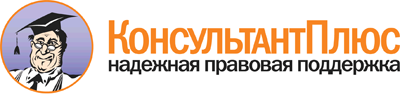  Приказ Минздрава России от 25.10.2012 N 441н
(ред. от 12.10.2016)
"Об утверждении Порядка оказания медицинской помощи детям по профилю "ревматология"
(Зарегистрировано в Минюсте России 25.12.2012 N 26370) Документ предоставлен КонсультантПлюс

www.consultant.ru 

Дата сохранения: 21.07.2017 
 N п/пНаименование должностиКоличество штатных единиц1.Врач-ревматолог1 на 100 000 детей2.Медицинская сестра1 на 1 врача-ревматолога3.Санитар1 на 1 детский ревматологический кабинет (2 помещения)N п/пНаименование оборудования (оснащения)Количество, штук1.Стол рабочий22.Кресло рабочее23.Стул24.Кушетка15.Шкаф для хранения лекарственных средств16.Холодильник17.Ростомер18.Настольная лампа29.Тонометр для измерения артериального давления с манжетой для детей до года110.Шкаф для хранения медицинских документов111.Сантиметровая лента112.Бактерицидный облучатель воздуха113.Ширма114.Пеленальный стол115.Весы116.Электронные весы для детей до года117.Стетофонендоскоп118.Негатоскоп119.Медицинский термометр320.Шпательпо требованию21.Емкости для сбора бытовых и медицинских отходов2N п/пНаименование оборудования (оснащения)Количество, штук1.Кушетка12.Стол рабочий13.Стул24.Пеленальный стол15.Стол для медикаментов16.Холодильник17.Шкаф для хранения медицинских инструментов18.Шкаф для хранения лекарственных средств19.Аптечка с противошоковыми препаратами для оказания неотложной помощи110.Мешок Амбу111.Емкости для обработки использованных инструментовпо требованию12.Бактерицидный облучатель воздуха рециркуляторного типа113.Термометр медицинский114.Стетофонендоскоп115.Тонометр для измерения артериального давления с манжетой для детей до года116.Емкости для дезинфекции инструментария и расходных материаловпо требованию17.Емкости для сбора бытовых и медицинских отходов2N п/пНаименование должностиКоличество штатных единиц1.Заведующий отделением - врач-ревматолог1 на 30 коек2.Врач-ревматолог1 на 15 коек3.Врач по лечебной физкультуре0,5 на 30 коек4.Медицинский психолог0,5 на 30 коек5.Медицинская сестра палатная9,5 на 30 коек (дляобеспечения круглосуточнойработы)6.Медицинская сестра процедурной2 на 30 коек7.Медицинская сестра (манипуляционной для проведения внутрисуставных инъекций)1 на 30 коек8.Медицинская сестра (процедурной для проведения противоревматической терапии, в том числе генно-инженерными биологическими препаратами)1 на 30 коек9.Медицинская сестра по массажу1 на 30 коек10.Инструктор по лечебной физкультуре1 на 30 коек11.Старшая медицинская сестра1 на 30 коек12.Младшая медицинская сестра по уходу за больными9,5 на 30 коек (дляобеспечения круглосуточнойработы)13.Санитар (буфетчица)2 на 30 коек14.Сестра-хозяйка1 на 30 коек15.Социальный работник0,5 на 30 коек16.Санитар2 на 30 коек17.Врач-ревматолог (дневного стационара)1 на 15 коек18.Медицинская сестра палатная (дневного стационара)1 на 15 коек19.Медицинская сестра (процедурной дневного стационара для проведения противоревматической терапии, в том числе генно-инженерными биологическими препаратами)1 на 15 коек20.Младшая медицинская сестра по уходу за больными (дневного стационара)1 на 15 коек21.Санитар (дневного стационара)1 на 15 коекN п/пНаименование оборудования (оснащения)Количество, штук1.Функциональная кроватьпо числу коек2.Функциональные кровати для детей грудного возрастапо требованию3.Кроватки с подогревом или матрасики для обогревапо требованию4.Кислородная подводка1 на койку5.Противопролежневые матрасыпо требованию6.Прикроватный столикпо числу коек7.Прикроватная информационная доска (маркерная)по числу коек8.Кресло-каталка49.Тележка (каталка) для перевозки больных410.Тележка грузовая межкорпусная211.Холодильникне менее 212.Весы электронные для детей до года113.Весы114.Ростомер115.Негатоскоп216.Тонометр для измерения артериального давления с манжетой для детей до года1 на 1 врача17.Стетофонендоскоп1 на 1 врача18.Бактерицидный облучатель воздуха, в том числе переноснойпо требованию19.Инфузоматпо требованию20.Перфузорпо требованию21.Кардиомонитор с неинвазивным измерением артериального давления, частоты дыхания, насыщения крови кислородомпо требованию22.Пеленальный столпо требованию23.Емкости для сбора бытовых и медицинских отходов2N п/пНаименование оборудования (оснащения)Количество, штук1.Операционный стол12.Бестеневая лампа13.Шприцевая помпапо требованию4.Кислородная подводка15.Аптечка с противошоковыми препаратами для скорой помощи16.Мешок Амбупо требованию7.Манипуляционный стол18.Холодильник19.Шкаф для хранения лекарственных средств110.Вытяжной шкаф111.Бактерицидный облучатель воздуха рециркуляторного типа1 на койку12.Емкости для дезинфекции инструментария и расходных материаловпо требованию13.Емкости для сбора бытовых и медицинских отходов2N п/пНаименование оборудования (оснащения)Количество, штук1.Кресло для забора крови12.Кушетка13.Бестеневая лампа14.Шприцевая помпапо требованию5.Кислородная подводка16.Аптечка с противошоковыми препаратами для скорой помощи, аптечка анти-СПИД, аптечки первой помощи при атипичной пневмонии17.Мешок Амбупо требованию8.Холодильная камера для хранения препаратов крови19.Бактерицидный облучатель воздуха рециркуляторного типа110.Тромбомиксер111.Аппарат для размораживания плазмы112.Вытяжной шкаф113.Манипуляционный стол114.Шкаф для хранения лекарственных веществ115.Емкость для дезинфекции инструментария и расходных материаловпо требованию16.Емкость для сбора бытовых и медицинских отходов2N п/пНаименование оборудования (оснащения)Количество, штук1.Кровать42.Кровать для детей грудного возрастапо требованию3.Кислородная подводка1 на койку4.Прикроватный столикпо числу коек5.Стол рабочий16.Стул27.Стол для медикаментов18.Холодильник19.Шкаф для хранения лекарственных средств и медицинских инструментов110.Аптечка с противошоковыми препаратами для неотложной помощи111.Мешок Амбупо требованию12.Монитор с определением температуры тела, частоты дыхания, пульсоксиметрией, электрокардиографией, неинвазивным измерением артериального давления1 на 1 койку13.Аппарат искусственной вентиляции легких114.Переносной набор для реанимации115.Глюкометр116.Инфузомат1 на койку17.Перфузор2 на койку18.Тонометр для измерения артериального давления с манжетой для детей до года119.Бактерицидный облучатель воздуха рециркуляторного типа120.Пеленальный стол121.Термометрпо требованию22.Стетофонендоскоп123.Емкость для дезинфекции инструментария и расходных материаловпо требованию24.Емкость для сбора бытовых и медицинских отходов2